	Coaching- und Lernstudio Hand in Hand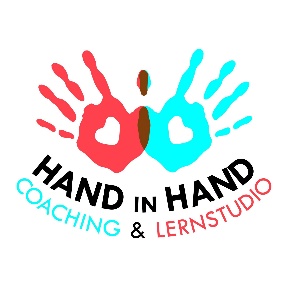 03. November 2020Merkblatt zum Verhalten in Corona-Zeiten Die Gesundheit Ihrer Kinder und Ihre Gesundheit liegen uns im Coaching- und Lernstudio sehr am Herzen. Bitte beachten Sie deshalb unbedingt die folgenden Hinweise und weisen Sie auch Ihre Kinder noch einmal besonders darauf hin:Auf einen Sicherheitsabstand von mindestens 1,50 m achten. In den Pausen, beim Betreten und Verlassen des Coaching- und Lernstudios keine Gruppen bilden. Berührungen, Umarmungen und Händeschütteln vermeiden. Die Husten- und Niesetikette beachten: Husten oder niesen in die Armbeuge oder in ein Taschentuch, dieses sofort entsorgen. (Papiertaschentücher können immer im Vorraum zu den Unterrichtsräumen mitgenommen werden.)Tragen Sie selbst eine Mund-Nasen-Bedeckung in allen Bereichen des Coaching- und Lernstudios. Für Ihre Kinder gilt beim Betreten und Verlassen die gleiche Regelung. Ob die Maske während des Unterrichts getragen werden soll, entscheiden Sie, Ihre Kinder und/oder die Lehrer*innen.Beachten Sie die Markierungen für die Wegeführung und für den Abstand (wo vorhanden). Die derzeitige Anordnung von Tischen und Stühlen bitte nicht verändern; diese sind so gestellt, dass der Mindestabstand eingehalten wird. - Die Räume werden so oft als möglich gelüftet! Dafür gibt es eine automatisierte Erinnerung. Fenster sollen (wenn die Witterung dies zulässt) geöffnet bleiben. - Zwischen zwei Kursen sind Pausen zum Durchlüften und den kontaktfreien Raumwechsel vorgesehen. Ihre Kinder werden von den Lehrer*innen angehalten, sich vor dem Unterricht gründlich, mindestens 20-30 Sekunden mit Wasser und Flüssigseife die Hände zu waschen. Bitte tun Sie das auch, wenn Sie sich länger im Coaching- und Lernstudio aufhalten. Im Eingangsbereich steht auch Desinfektionsmittel zur Verfügung. Bitte geben Sie Ihrem Kind nach Möglichkeit eigenes Desinfektionsmittel mit. In den Räumen müssen nach Unterrichtsende die von den Kindern benutzten Tische gereinigt werden. Die Lehrer*innen  verfügen über Reinigungstücher und ein Flächendesinfektionsmittel. Wenn Ihr Kind sich krank fühlt, muss das nicht unbedingt heissen, dass es an Covid-19 erkrankt ist. November bis April ist die normale Erkältungszeit, wegen einem Schnupfen braucht der Unterricht nicht abgesagt zu werden. Aber spätestens, wenn Ihr Kind hustet oder Fieber hat, sprechen Sie bitte mit uns. Wir entscheiden dann gemeinsam, wie es weitergeht. Informieren Sie bei Verdacht auf eine Corona-Infektion das örtliche Gesundheitsamt.Gemeinsam und mit gegenseitiger Rücksichtnahme werden wir auch diese schwierige Zeit durchstehen. Bleiben Sie und Ihre Lieben gesund.Das Team vom Coaching- und Lernstudio Hand in Hand, Weilburg